ЗАЦВЯРДЖАЮДырэктар дзяржаўнай установы адукацыі“Гімназія г. Дзяржынска”(подпіс) Л. С. Паўхлеб03.10.2017Планправядзення выхаваўчай работы ў гімназічную суботу 07 кастрычніка 2017 годаПраектнае напаўненне: “СУБОТНІ КАЛЕЙДАСКОП”Намеснік дырэктара па выхаваўчай рабоце                        (подпіс)                       А.А. Новік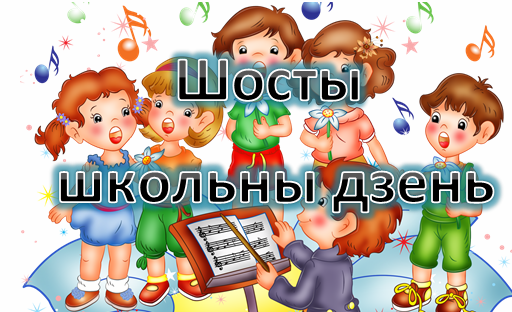 МерыпрыемстваЧас правядзенняЧас правядзенняАдказныяАдказныяМесца правядзенняФізкультурна-аздараўленчая дзейнасцьФізкультурна-аздараўленчая дзейнасцьФізкультурна-аздараўленчая дзейнасцьФізкультурна-аздараўленчая дзейнасцьФізкультурна-аздараўленчая дзейнасцьФізкультурна-аздараўленчая дзейнасцьСпартыўныя гульні09.00-14.0015.00-18.0009.00-14.0015.00-18.00Сцяпанаў І.Ф.Доўнар Д.І.Сцяпанаў І.Ф.Доўнар Д.І.Спарт. зала,мал. с/залаСпартыўнае свята “Вас кліча спартландыя!”, пач. школа11.00-12.0011.00-12.00Доўнар Д.І.Доўнар Д.І.Спарт. залаАб’яднанне па інтарэсах “Белая ладдзя”09.00-09.4509.00-09.45Усніч С.Р.Усніч С.Р.Каб. № п2Аб’яднанне па інтарэсах “Таеквандо”13.00-14.0013.00-14.00Макаранка В.С.Макаранка В.С.Спарт. залаЗаняткі клуба ЮІДР (кіраванне веласіпедам)14.00-15.0014.00-15.00Сцяпанаў І.Ф.Сцяпанаў І.Ф.Спарт. зала, стадыёнІнтэлектуальная дзейнасцьІнтэлектуальная дзейнасцьІнтэлектуальная дзейнасцьІнтэлектуальная дзейнасцьІнтэлектуальная дзейнасцьІнтэлектуальная дзейнасцьЗаняткі міжшкольнага педагагічнага класаЗ 09.00З 09.00Нам. дырэктара Асадчая І.І.Нам. дырэктара Асадчая І.І.Кабінеты 2, 3 паверхаў“Чытаем па-беларуску разам з сябрамі” – выстава беларускіх папулярных выданняў для дзяцей і падлеткаўНа працягу дняНа працягу дняБібліятэкарХарлап А.М.БібліятэкарХарлап А.М.Бібліятэка“Как сберечь хорошую погоду” – выстава матэрыялу па экалогііНа працягу дняНа працягу дняБібліятэкарХарлап А.М.БібліятэкарХарлап А.М.БібліятэкаАб’яднанне па інтарэсах “Юны журналіст”11.00-11.4511.00-11.45Мінько К.А.Мінько К.А.Каб. № 26Студыя “Крэатыўчык”12.30-13.4512.30-13.45Ільюшэнка Л.І.Ільюшэнка Л.І.Каб. № 7Аб’яднанне па інтарэсах “Юны робататэхнік”09.00-10.4509.00-10.45Дошчачка М.Р.Дошчачка М.Р.Каб. № 31Аб’яднанне па інтарэсах “Лега-канструяванне”10.50-12.2510.50-12.25Дошчачка М.Р.Дошчачка М.Р.Каб. № 32Аб’яднанне па інтарэсах “Робататэхніка”11.00-12.4511.00-12.45Пашкевіч Т.Ю.Пашкевіч Т.Ю.Каб. № 31Аб’яднанне па інтарэсах “Ключ да поспеху”11.00-11.4511.00-11.45Кандыбайла Г.М.Кандыбайла Г.М.Каб. № п4Аб’яднанне па інтарэсах “Што? Дзе? Калі?”11.00-12.3511.00-12.35Грынкевіч В.В.Грынкевіч В.В.Каб. № 36“Рашэнне творчых задач” (факульт. зан. па фізіцы), 9 кл.09.00-10.3009.00-10.30Доўнар М.Л.Доўнар М.Л.Каб. № 38“Абагульняючы факульт. курс па фізіцы” (факульт. зан. па фізіцы), 10-11 кл.10.00-11.3010.00-11.30Бычкевіч А.П.Бычкевіч А.П.Каб. № 37Мерапрыемства клуба “X-Steam” (па асобным графіку)11.00-12.0011.00-12.00Доўнар С.У.Доўнар С.У.Каб. № 2пМерапрыемства пачатковай школы10.00-11.0010.00-11.00Нам. дырэктара Вялічка Г.У.Нам. дырэктара Вялічка Г.У.Згодна графікуПазнавальная гульня “Я люблю Беларусь!”, 5 кл.11.00-12.0011.00-12.00Класныя кіраўнікі 5 кл.Класныя кіраўнікі 5 кл.Каб. № 29Музычна-эстэтычная дзейнасцьМузычна-эстэтычная дзейнасцьМузычна-эстэтычная дзейнасцьМузычна-эстэтычная дзейнасцьМузычна-эстэтычная дзейнасцьМузычна-эстэтычная дзейнасцьФакультатыўныя заняткі музычнай накіраванасціПа графікуПа графікуНам. дырэктара Асадчая І.І.Нам. дырэктара Асадчая І.І.Згодна графікаАб’яднанне па інтарэсах “Sweet-дызайн”11.40-12.2512.30-13.1511.40-12.2512.30-13.15Ярашкова В.С.Ярашкова В.С.Каб. 25Мерапрыемства клуба “Гармонія”11.00-11.4511.00-11.45Дубоўская В.А.Дубоўская В.А.Каб. 43Заняткі клуба ЮІДР (падрыхтоўка візітнай карткі)15.00-16.0015.00-16.00Галавацкая Г.А.Галавацкая Г.А.Каб. 36Аб’яднанне па інтарэсах “Lingwista” (7 кл.)   09.00-10.3509.00-10.35Шчарбіна Б.У.Шчарбіна Б.У.Каб. 42Аб’яднанне па інтарэсах “Miłośniki języka polskiego” (6 кл.)   10.45-12.2010.45-12.20Шчарбіна Б.У.Шчарбіна Б.У.Каб. 42Аб’ядн. па інтарэсах “ABC” (5 кл.) 12.30-14.0512.30-14.05Шчарбіна Б.У.Шчарбіна Б.У.Каб. 42Грамадска-карысная дзейнасцьГрамадска-карысная дзейнасцьГрамадска-карысная дзейнасцьГрамадска-карысная дзейнасцьГрамадска-карысная дзейнасцьГрамадска-карысная дзейнасцьАб’яднанне па інтарэсах “Масцярыца”09.00-10.3509.00-10.35Дрозд Л.С.Дрозд Л.С.Швейная майстэрняАб’яднанне па інтарэсах “Чароўная мазаіка”10.00-11.3510.00-11.35Ільюшэнка Л.І.Ільюшэнка Л.І.Каб. № 7Аб’яднанне па інтарэсах “Мастацкая разьба” (ЦТДіМ)10.00-12.0010.00-12.00Чыжык Р.А.Чыжык Р.А.Майстэрня для хлопч.Дзейнасць дзіцячых грамадскіх аб’яднанняўДзейнасць дзіцячых грамадскіх аб’яднанняўДзейнасць дзіцячых грамадскіх аб’яднанняўДзейнасць дзіцячых грамадскіх аб’яднанняўДзейнасць дзіцячых грамадскіх аб’яднанняўДзейнасць дзіцячых грамадскіх аб’яднанняўАкцыя “Флікер – гэта модна і бяспечна!”11.00-12.0011.00-12.00Дубоўская В.А.,Галавацкая Г.А.Дубоўская В.А.,Галавацкая Г.А.Каб. № 35Падрыхтоўка да Дня маці12.00-13.0012.00-13.00Дубоўская В.А.Дубоўская В.А.Каб. № 43Акцыя “Мая праца ўліваецца ў працу маёй Айчыны!” (збор макулатуры)09.00-10.0013.00-14.0009.00-10.0013.00-14.00Дубоўская В.А.,Галавацкая Г.А.Дубоўская В.А.,Галавацкая Г.А.ГімназіяСППССППССППССППССППССППСКансультацыі СППСКансультацыі СППС09.00-12.30Педагог сацыяльны Фурса І.В.Каб. № п4Каб. № п4Заняткі ў міжшкольным педагагічным класе (уводзіны ў педагагогіку)Заняткі ў міжшкольным педагагічным класе (уводзіны ў педагагогіку)09.00-10.3012.30-14.00Пед.-псіхолаг Кандыбайла Г.М.Каб. № 21Каб. № 21